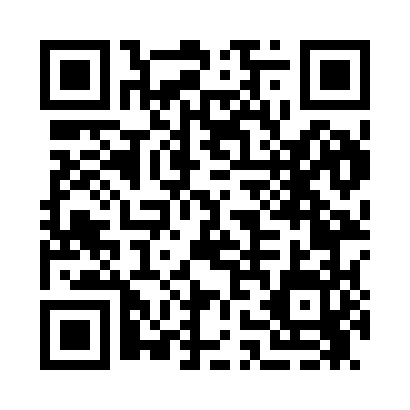 Prayer times for Travis, New York, USAMon 1 Jul 2024 - Wed 31 Jul 2024High Latitude Method: Angle Based RulePrayer Calculation Method: Islamic Society of North AmericaAsar Calculation Method: ShafiPrayer times provided by https://www.salahtimes.comDateDayFajrSunriseDhuhrAsrMaghribIsha1Mon3:515:301:015:008:3110:102Tue3:525:311:015:018:3110:093Wed3:535:311:015:018:3110:094Thu3:545:321:015:018:3110:095Fri3:555:321:025:018:3010:086Sat3:555:331:025:018:3010:087Sun3:565:341:025:018:3010:078Mon3:575:341:025:018:3010:069Tue3:585:351:025:018:2910:0610Wed3:595:361:025:018:2910:0511Thu4:005:361:025:018:2810:0412Fri4:015:371:035:018:2810:0313Sat4:025:381:035:018:2710:0214Sun4:035:391:035:018:2710:0215Mon4:045:391:035:018:2610:0116Tue4:065:401:035:018:2510:0017Wed4:075:411:035:018:259:5918Thu4:085:421:035:018:249:5819Fri4:095:431:035:018:239:5720Sat4:105:431:035:008:239:5521Sun4:125:441:035:008:229:5422Mon4:135:451:035:008:219:5323Tue4:145:461:035:008:209:5224Wed4:155:471:035:008:199:5125Thu4:175:481:034:598:189:4926Fri4:185:491:034:598:179:4827Sat4:195:501:034:598:169:4728Sun4:205:511:034:598:159:4529Mon4:225:511:034:588:149:4430Tue4:235:521:034:588:139:4231Wed4:245:531:034:588:129:41